SCHOOL BOARD OF CLAY COUNTY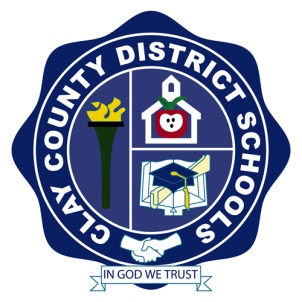 900 Walnut StreetGreen Cove Springs,  Telephones:904/284-6500 (GCS)   904/272-8100 (OP)1-888-663-2529 (KH)FAX 904/284-6525    TDD 904/284-6584Resolution Number 17-02	WHEREAS, the School Board of Clay County, Florida, did pursuant to Chapters  200 and 1011, Florida Statutes, approve tentative millage rates for the fiscal year July 1, 2016 to June 30, 2017; and	WHEREAS, at the public hearing and in full compliance with Chapter 200, Florida Statutes, the Clay County School Board adopted the tentative millage rates for fiscal year 2016-2017 in the amounts of:					Tentative Millage Levy         Proposed Amount to be Raised    Required Local Effort                                                   4.514	  $45,412,465Basic Discretionary                                                       0.748                            7,525,149Local Capital Improvement			        1.500		    15,090,540Total						        6.762		  $68,028,154                The total millage rate to be levied is less than the rolled-back rate by (1.75) percent.	NOW THEREFORE, BE IT RESOLVED:	That the Clay County School Board, adopted each tentative millage rate for the fiscal year July 1, 2016 to June 30, 2017 on July 28, 2016 by separate vote prior to adopting the tentative budget. __________________________________________                                                            	                    Chairman